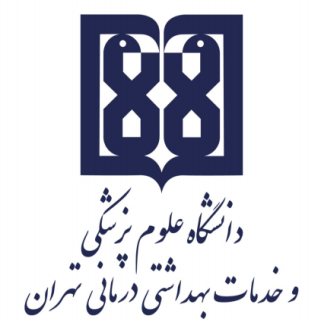 معاونت آموزشيمركز مطالعات و توسعه آموزش علوم پزشکیواحد برنامهریزی آموزشیچارچوب طراحی «طرح دوره» ویژه دورههای کارآموزی/ کارورزیاطلاعات کلی دوره:عنوان دوره کارآموزی/ کارورزی: بیماری های داخلی و جراحی در بارداری در عرصه نام بیمارستان/ مرکز بالینی: بیمارستان امام خمینی و ولیعصرنام بخش/ گروه: گروه مامایی و سلامت باروریمسؤول آموزش: دکتر دامغانیاناعضای هیأت علمی مدرس در دوره: دکتر سعادتاطلاعات تماس مسؤول آموزش: 61054215طول دوره: 9 روزمرور اجمالی/ توصیف کلی دوره (انتظار میرود مسؤول برنامه، ضمن ارائه توضیحاتی کلی، دوره را در قالب یک یا دو بند، توصیف کند.): آشنایی فراگیران با کلیات بیماری های داخلی و جراحی در بارداری و نحوه تشخیص، مراقبت ها و اقدامات درمانی مناسبپیامدهای یادگیری مورد انتظار:آشنایی با بیماری های زنان در بارداریآشنایی با بیماری های ریوی در بارداریآشنایی با بیماری های قلبی در بارداریآشنایی با بیماری های روانی در بارداریآشنایی با بیماری های گوارشی در بارداریآشنایی با بیماری های غدد در بارداریتشخیص بیماریها در بارداریاهم فعالیتهای یاددهی- یادگیری متناظر با هر یک از پیامدهای یادگیری:فعالیتهای یاددهی- یادگیری متناظر با پیامد یادگیری ....: استفاده از بحث در گروه های کوچک آموزش مبتنی بر مسألهوظایف و مسؤولیتهای کارآموزان/ کارورزان در دوره بالینی  (سیاستها و ضوابط دوره):حضور به موقع دانشجویان در بخش هارفتار مناسب دانشجویان با بیماران و پرسنلحفظ حریم شخصی بیمار در هنگام شرح حال گرفتن و معاینهنحوه ارزیابی کارآموزان/ کارورزان:نوع ارزیابی (تکوینی/تراکمی)                               روش ارزیابی دانشجوسهم ارزشیابی هر نوع/ روش در نمره نهایی دانشجو5 نمره حضور فعال و شرکت در بحث ها2 نمره رعایت اصول اخلاقی و پوشش حرفه ای10 نمره ارزشیابی روزانه شامل نحوه شرح حال گیری، نحوه معاینه و اقدامات تشخیصی و درمانی3 نمره ارزشیابی پایان دورهمنابع یادگیری: منابع شامل کتب مرجع، نشریههای تخصصی و نشانی وبسایتهای مرتبط میباشد.بارداری و زایمان ویلیامز بیماری زنان نواکداخلی و جراحی هاریسون، سیسیلسایت uptodateبرنامه زمانبندی هفتگی: خواهشمند است جدول زیر به دقت تکمیل شود. برخی خانههای جدول به صورت فرضی و تنها برای مثال، تکمیل شدهاند. نکات کاربردی پیامدهای یادگیری   پیامدهای یادگیری، ترکیبی از دانش، نگرش، مهارتها و به طور کلی ویژگیهایی هستند کـه میخواهیم دانشجویان ما در انتهای دوره داشته باشند. در واقع به لحاظ ساختاری، پیامدهای یادگیری جملاتی هستند که توصیف میکنند در انتهای دوره چه انتظاری از دانشجو داریم و به عبارت دیگر دانشجو در انتهای دوره چه چیزی را باید بداند، درک کند و قادر به انجام آن باشد. برای مثال دانشجوی دکترای تخصصی .... در پایان دوره ...  باید بتواند ضمن آگاهی بر ضوابط پژوهش اخلاقی، اصول مرتبط را در استفاده از منابع اطلاعاتی منتشر شده، منتشر نشده و الکترونیکی به کار بندد. فعالیتهای یاددهی- یادگیری   منظور از فعالیتهای یاددهی، مجموعه فعالیتهایی است که استادان و دستیاران ارشد در هنگام ایفای نقش استادی، به منظور آموزش بهینه کارآموزان/ کارورزان بر عهده دارند. در این میان، استفاده از راهبردهای یاددهی-یادگیری متمرکز بر روشهای فعال و تعاملی، موجب تقویت انگیزه و محوریت یادگیرندگان خواهد شد. نظیر بحث در گروههای کوچک، آموزش مبتنی بر مسأله، آموزش مبتنی بر تیم و روشهای خودآموزی و آموزش الکترونیکی.  و منظور از فعالیتهای یادگیری، مجموعه فعالیتهایی است که کارآموزان/ کارورزان به منظور ارتقای دانش و مهارت در هر یک از چرخشها، موظف به انجام آنها هستند. به عنوان مثال: شرکت فعال در راند، گراند راند و ژورنال کلاب، ارایه کنفرانسهای آموزشی  روشهای ارزیابی کارآموزان/ کارورزانارزیابی کارآموزان/ کارورزان به صورت تکوینی (در طول دوره آموزشی و با هدف ارائه بازخورد و اصلاح عملکرد فراگیر و یا با اختصاص سهمی از نمره نهایی به آن، تأثیرگذار در ارزیابی پایانی دانشجو) و پایانی (در پایان دوره آموزشی به منظور تصمیم گیری و قضاوت در خصوص میزان یادگیری فراگیر) و با بهرهمندی از انواع روشهای ارزیابی صورت میپذیرد:ارزیابی دانش نظری با استفاده از انواع آزمونهای کتبی اعم از تشریحی، صحیح و غلط، چند گزینهای، جور کردنی، استدلال محور و ... ارزیابی عملکردی در محیطهای شبیه سازی شده برای مثال با استفاده از آزمون بالینی ساختارمند عینی به عنوان یکی از مصادیق بارز آزمونهای ویژه ارزیابی عملکرد ارزیابی در محیط کار با ذکر فعالیتهایی که کارآموزان/ کارورزان به طور مستقل و یا با راهنمایی استاد در محیطهای کار واقعی انجام میدهند. نظیر انجام پروسیجرهای مختلف و با استفاده از انواع روشهای ارزشیابی در محیط کار مانند: ارزشیابی 360 درجه بررسی پورت فولیو  و  لاگ بوکاستفاده از Global rating form استفاده از روشهایی مانندDOPS، Mini-CEX و .... با هدف ارزیابی در طول دوره (ارزیابی تکوینی)   فعالیت های آموزشی تاریخ و ساعت روزهای دوره بیماریهای ریوی و بارداری ساعت 13:30-7:30روز اولبیماری های غدد و بارداری ساعت 13:30-7:30روز دومخونریزی های قبل از زایمان (سقط، مول، EP، دکلمان، پلاسنتا پرویا و وازاپرویا)ساعت 13:30-7:30روز سومخونریزی های پس از زایمان (آتونی رحم، پارگیها، باقی ماندن جفت و GTN)ساعت 13:30-7:30روز چهارمبیماریهای قلبی و بارداریساعت 13:30-7:30روز پنجمبیماریهای هماتولوژیک در بارداریساعت 13:30-7:30روز ششمبیماری های گوارشی و بارداریساعت 13:30-7:30روز هفتمفشار خون در بارداری ساعت 13:30-7:30روز هشتمبیماریهای روانی و بارداری ساعت 13:30-7:30روز نهم